13 октября 2023 года     № 33 (852)         пос. Красное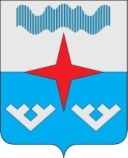 Администрация  Сельского поселения «Приморско–Куйский  сельсовет» Заполярного района  Ненецкого автономного округаПОСТАНОВЛЕНИЕот «11» октября 2023 № 128п. КрасноеОб образовании жилищно-бытовой комиссии.В связи с избранием нового состава Совета депутатов Сельского поселения «Приморско -Куйский сельсовет» ЗР НАО,  кадровыми изменениями в   Администрации МО «Приморско -Куйский сельсовет»  ЗР НАО, ПОСТАНОВЛЯЮ:I.	 Утвердить жилищно-бытовую комиссию в составе:1.	Председатель комиссии – Чупров Леонтий Михайлович, глава Сельского поселения «Приморско -Куйский сельсовет» ЗР НАО;2.	Заместитель председателя – Артеева Валентина Николаевна, ведущий  специалист Администрации  Сельского поселения «Приморско -Куйский сельсовет» ЗР НАО;3.	Секретарь – Хатанзейская Ольга Сергеевна, ведущий специалист Администрации Сельского поселения «Приморско -Куйский сельсовет» ЗР НАО;Члены комиссии:1. Петрова Лариса Александровна, главный специалист по финансам  Администрации   Сельского поселения «Приморско -Куйский сельсовет» ЗР НАО;2.  Храпова Галина Анатольевна, воспитатель ГБДОУ НАО «Детский сад  п. Красное»3. Ледков Владислав Владимирович, директор ГБОУ НАО «СШ п. Красное»4. Маркова Елена Сергеевна, депутат Совета депутатов;5. Беляев Александр Борисович, депутат Совета депутатов6. Анкудинова Лидия Николаевна – представитель Совета ветеранов п. Красное.	II. Настоящее  Постановление  вступает  в силу  со  дня  его подписания   иподлежит опубликованию в информационном бюллетене          Глава Сельского поселения«Приморско-Куйский сельсовет» ЗР НАО                                            Л.М. Чупров Администрация  Сельского поселения «Приморско–Куйский  сельсовет» Заполярного района  Ненецкого автономного округаПОСТАНОВЛЕНИЕот «11» октября 2023 № 129п. КрасноеОб утверждении Положения о комиссии по профилактике правонарушений
на территории Сельского поселения «Приморско -Куйский сельсовет»Заполярного района Ненецкого автономного округаВ соответствии со статьей 12 Федерального закона от 23.06.2016 N 182-ФЗ "Об основах системы профилактики правонарушений в Российской Федерации", пунктом 13 части 1 статьи 7.1. Устава Сельского поселения «Приморско -Куйский сельсовет» Заполярного района Ненецкого автономного округа, Администрация Сельского поселения «Приморско -Куйский	сельсовет» Заполярного района Ненецкого автономного округа постановляет:Утвердить прилагаемое Положение о комиссии по профилактике правонарушений на территории Сельского поселения «Приморско -Куйский сельсовет» Заполярного района Ненецкого автономного округа;Признать утратившим силу постановление Администрации МО «Приморско -Куйский сельсовет» НАО от 13.04.2017  № 65 Об утверждении Положения о комиссии по профилактике правонарушений на территории муниципального образования  «Приморско-Куйский сельсовет»  Ненецкого автономного округа; Настоящее постановление вступает в силу после его официальногоопубликования (обнародования).Глава Сельского поселения«Приморско-Куйский   сельсовет» ЗР НАО         ________________ Л.М. ЧупровПриложение к постановлению Администрации Сельского поселения «	сельсовет» Заполярного районаНенецкого автономного округа от 11.10.2023 № 129 Положениео комиссии по профилактике правонарушений
на территории Сельского поселения «Приморско -Куйский сельсовет»Заполярного района Ненецкого автономного округаОбщие положенияКомиссия по профилактике правонарушений на территории Сельского поселения«Приморско- Куйский сельсовет» Заполярного района Ненецкого автономного округа (далее - Комиссия) является координационным органом в сфере профилактики правонарушений и создается в целях обеспечения реализации государственной политики в сфере профилактики правонарушений, а также в целях координации деятельности лиц, участвующих в профилактике правонарушений на территории Сельского поселения «	сельсовет» Заполярного района Ненецкого автономного округа (далее - Сельское поселение).Комиссия в своей деятельности руководствуется федеральным законодательством,законами Ненецкого автономного округа, нормативными правовыми актами органов Сельского поселения «Приморско- Куйский  сельсовет» Заполярного района Ненецкого автономного округа, настоящим Положением.Основные задачи КомиссииКоординация деятельности организаций в сфере профилактики правонарушений, совершенствование их деятельности по выполнению требований Федерального закона от 23.06.2016 N 182-ФЗ "Об основах системы профилактики правонарушений в Российской Федерации".Выработка предложений по совершенствованию нормативных правовых актов, направленных на повышение эффективности работы органов местного самоуправления Сельского поселения по выполнению предусмотренных законом функций.Анализ работы по профилактике правонарушений, обеспечению правового просвещения и правового информирования граждан по вопросам профилактики правонарушений.Оказание содействия в выполнении профилактических мероприятий, связанных с социальной адаптацией, ресоциализацией, социальной реабилитацией, помощью лицам, пострадавшим от правонарушений или подверженным риску стать таковыми.Решение иных задач, предусмотренных законодательством Российской Федерации о системе профилактики правонарушений.Порядок создания и состав КомиссииСоздание, прекращение деятельности Комиссии, утверждение ее состава принимаетсяраспоряжением Администрации Сельского поселения «Приморско- Куйский сельсовет» Заполярного района Ненецкого автономного округа (далее - Администрация Сельского поселения).Состав Комиссии формируется в количестве не менее 3 членов.В состав Комиссии входят председатель, заместитель председателя и другие члены Комиссии.Членами Комиссии могут быть представители органов местного самоуправления Сельского поселения, организаций и общественных объединений.Права КомиссииДля осуществления своих задач Комиссия имеет право:Принимать решения по вопросам, отнесенным к компетенции Комиссии, а также осуществлять контроль за исполнением этих решений.Запрашивать и получать в установленном законодательством Российской Федерации порядке необходимые материалы и информацию от органов власти, общественных объединений, организаций и должностных лиц.Рассматривать на заседаниях Комиссии информацию субъектов профилактики правонарушений по вопросам, отнесенным к компетенции Комиссии.Принимать иные необходимые меры в соответствии с установленными настоящим Положением задачами.Председатель Комиссии, заместитель председателя Комиссии, члены КомиссииПредседатель Комиссии:осуществляет общее руководство деятельностью Комиссии;обеспечивает организационную подготовку проводимых заседаний;определяет перечень, сроки и порядок рассмотрения вопросов на заседаниях Комиссии, председательствует на них;организует подготовку документов к заседаниям Комиссии по вопросам ее ведения;оповещает членов комиссии и приглашенных о времени и месте заседания Комиссии, а также о предлагаемых к обсуждению вопросах;контролирует исполнение решений Комиссии.Заместитель председателя Комиссии:Исполняет обязанности председателя Комиссии в случае его отсутствия.Члены Комиссии:Члены Комиссии обязаны присутствовать на заседаниях Комиссии и принимать участие в ее работе.Председатель Комиссии, заместитель председателя Комиссии и члены Комиссии обязаны:соблюдать законодательство Российской Федерации о профилактике правонарушений, законы и другие нормативные правовые акты Ненецкого автономного округа, муниципальные правовые акты, регулирующие вопросы профилактики правонарушений;соблюдать права и законные интересы граждан и организаций;соблюдать конфиденциальность полученной при осуществлении профилактики правонарушений информации, если ее распространение ограничено законодательством Российской Федерации.Порядок работы Комиссии6.1. Заседание Комиссии считается правомочным, если на нем присутствует не менее половины от общего числа членов Комиссии.Решение Комиссии принимается простым большинством голосов присутствующих на заседании членов Комиссии. В случае равенства голосов голос председательствующего Комиссии является решающим.На заседании Комиссии ведется протокол, который подписывается председательствующим.Материально-техническое обеспечение Комиссии осуществляет Администрация Сельского поселения.Администрация Сельского поселения«Приморско -Куйский сельсовет» Заполярного района Ненецкого автономного округаРАСПОРЯЖЕНИЕот 11 октября  2023 года № 136О создании и утверждении состава комиссии по профилактике правонарушений
на территории Сельского поселения «Приморско -Куйский сельсовет»Заполярного района Ненецкого автономного округаВ соответствии с Положением о комиссии по профилактике правонарушений на территории Сельского поселения «Приморско -Куйский сельсовет» Заполярного района Ненецкого автономного округа, утвержденным постановлением Администрации Сельского поселения «Приморско -Куйский сельсовет» Заполярного района Ненецкого автономного округа от	11.10.2023 №	129:Создать комиссию по профилактике правонарушений на территории Сельскогопоселения «Приморско -Куйский сельсовет» Заполярного района Ненецкого автономного округа.Утвердить прилагаемый состав комиссии по профилактике правонарушений на территории Сельского поселения «Приморско -Куйский сельсовет» Заполярного района Ненецкого автономного округа;Признать утратившим силу Распоряжение Администрации Сельского поселения «Приморско -Куйский сельсовет» Заполярного района Ненецкого автономного округа № 22 от 01.02.2023 года.Настоящее распоряжение вступает в силу после его подписания.Глава Сельского поселения«Приморско -Куйский сельсовет» ЗР НАО  ______________    Л.М. ЧупровУтвержден распоряжением Администрации Сельского поселения «Приморско -Куйский сельсовет» Заполярного районаНенецкого автономного округа от 11.10.2023 №  136Составкомиссии по профилактике правонарушений на территории Сельского поселения «Приморско -Куйский сельсовет» Заполярного района Ненецкого автономного округаПредседатель: Чупров Леонтий Михайлович  ИНФОРМАЦИОННЫЙ             БЮЛЛЕТЕНЬ        СЕЛЬСКОГО ПОСЕЛЕНИЯ         «ПРИМОРСКО-КУЙСКИЙ СЕЛЬСОВЕТ»         ЗАПОЛЯРНОГО РАЙОНА        НЕНЕЦКОГО АВТОНОМНОГО ОКРУГА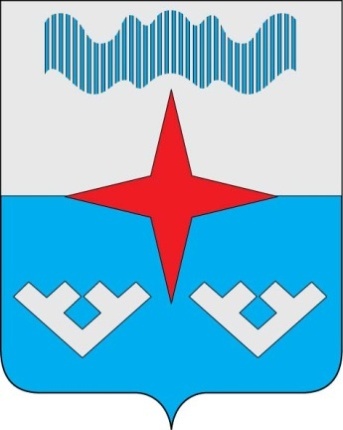 заместитель председателя: Артеева Валентина Николаевназаместитель председателя: Артеева Валентина Николаевначлены: Плахота Владимир Юрьевич9            Лебедев Роман Олгович9            Некрасова Ирина Юрьевна9            Осиова Раиса Александровна9Информационный бюллетень № 33 (852) от 13 октября 2023 г.  Издатель: Администрации Сельского поселения «Приморско-Куйский сельсовет» ЗР НАО и Совет депутатов Сельского поселения «Приморско-Куйский сельсовет» ЗР НАО поселок Красное.   Редактор: Тайбарей Г.М.  Тираж 30 экз. Бесплатно. Отпечатан на принтере Администрации Сельского поселения «Приморско-Куйский сельсовет» ЗР НАО